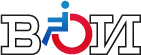 ДАЙДЖЕСТ СМИосновных тем по инвалидностис 12 по 18 октября 2019 г.Москва18 октября 2019 г.С О Д Е Р Ж А Н И Е18.10.2019, ТАСС. «Фестиваль Inclusive Dance»https://tass.ru/press/8467                      В ТАСС состоится пресс-конференция, посвященная VII Международному благотворительному танцевальному фестивалю Inclusive Dance, который пройдет в Москве 26-30 октября 2019 года.О целях, задачах, форматах мероприятий фестиваля, а также о влиянии инклюзивного искусства на решение социальных проблем различного уровня расскажут председатель оргкомитета фестиваля Inclusive Dance, руководитель Центра социокультурной анимации "Одухотворение" Леонид Тарасов, журналист Владимир Познер, солист Большого театра, член жюри Международного фестиваля Inclusive Dance Андрей Меркурьев, режиссер Анар Аббасов, главный хореограф фестиваля Inclusive Dance Наталья Головкина, певица, финалистка телевизионного шоу "Голос" Эльмира Калимуллина, председатель Всероссийского общества инвалидов, депутат ГД РФ Михаил Терентьев и председатель правления Фонда поддержки детей, находящихся в трудной жизненной ситуации Гордеевой М.В. Марина Гордеева.Inclusive Dance вовлекает в занятия танцевальным искусством людей с ограниченными возможностями, а также привлекает к работе с ними волонтерские сообщества и профессиональные танцевальные коллективы. За 7 лет своего существования Inclusive Dance объединил более 3000 танцоров из разных стран. В этом году в фестивале примут участие лучшие инклюзивные танцевальные коллективы из России, Австрии, Италии, Нидерландов, Эстонии, Беларуси.Вернуться к оглавлению15.10.2019, ER.ru. «Терентьев: Партпроект «Единая страна – доступная среда» провел мероприятия, приуроченные ко Дню белой трости»https://er.ru/news/186500/                       Слабовидящим и слепым необходима особая забота, отметил парламентарий.Необходимо создавать условия для социальной интеграции инвалидов по зрению. Об этом заявил координатор проекта партии «Единая Россия» «Единая страна – доступная среда», заместитель председателя комитета Государственной Думы по труду, социальной политике и делам Михаил Терентьев, в Международный день белой трости призвавший активнее защищать права инвалидов по зрению.«Сегодня во всем мире отмечается Международный день белой трости, напоминающий нам о незрячих людях, которые рядом с нами, об их потребностях, о том, что мы должны быть внимательнее к каждому человеку в нашем обществе. Трость – это своего рода глаза слепого человека, позволяющая передвигаться в пространстве, обнаружить препятствия. В рамках партпроекта «Единая страна – доступная среда» мы постоянно проводим различные мониторинги по всей России на предмет реализации госпрограммы «Доступная среда», проверяя доступность городской среды, инфраструктурных объектов, которые должны быть доступны для всех категорий людей с инвалидностью», - заявил Терентьев.По его словам, очень важно, чтобы слабовидящее люди могли комфортно пользоваться всеми существующими услугами, транспортом, беспрепятственно передвигаться в городской среде, имели доступ к информации. «Так, для слабовидящих людей необходимо наличие дублирования указателей и надписей шрифтом Брайля, в городской среде важна тактильная плитка, предупреждающая о различных физических барьерах, на объектах культуры должен присутствовать тифлоперевод», - отметил он. Парламентарий отдельно рассказал о приуроченных ко Дню белой трости мероприятиях, которые проводятся партийным проектом «Единая страна – доступная среда» для слабовидящих и слепых людей.Во Владивостоке в рамках акции «Белая трость» члены Приморского отделения Всероссийского общества слепых вышли на улицы краевого центра, чтобы напомнить обществу о том, что рядом с нами живут граждане с ограниченными возможностями здоровья, а также о трудностях, с которыми они сталкиваются в условиях современного дорожного движения. При поддержке координатора проекта «Единая страна – доступная среда» в Приморском крае Дмитрия Поташева и сотрудников правоохранительных органов участники акции вышли на проезжую часть с плакатами, призывающие обратить внимание на проблемы граждан с ОВЗ – «Людям с тростью нужна ваша помощь», «Они видят мир сердцем». «Не быть слепым – не значит видеть» и другими лозунгами. Заключительная часть акции имела образовательный характер. Ее участники рассказывали автомобилистам о Международном дне белой трости, вручали им памятки с правилами дорожного движения и разъяснениями о знаменательной дате, посвященной жизни и потребностям людей с ОВЗ, а также вручали водителям сладкие подарки.В Курской области при поддержке партийцев и молодогвардейцев в здании центра реабилитации слепых регионального отделения Всероссийского общества слепых прошел день «Белой трости». Гости могли познакомиться с творчеством незрячих и слабовидящих на выставке произведений прикладного творчества, рисунков, также проходившей в актовом зале. Затем говорили о доступности городских объектов и трудностях, с которыми сталкиваются люди с ограниченными возможностями здоровья. Волонтеры вручили слабовидящим светоотражающие элементы и пригласили принять участие в акции – переходить всей группой дорогу по пешеходному переходу, а в это время волонтеры раздавали водителям памятки.Основные цели партпроекта «Единая страна – доступная среда» – организация постоянного мониторинга реализации государственной программы РФ «Доступная среда» на федеральном и региональном уровнях; содействие совершенствованию российского законодательства в соответствии с положениями Конвенции ООН о правах инвалидов; содействие расширению возможностей участия общественных объединений инвалидов в предоставлении социальных, медицинских и реабилитационных услуг людям с инвалидностью и ограничениями по здоровью; содействие раскрытию потенциала и освещению вклада инвалидов в социально-экономическую жизнь страны.Вернуться к оглавлению15.10.2019, «МК - Югра». «Лауреатов премии "Импульс добра" объявят через два дня»https://ugra.mk.ru/social/2019/10/15/laureatov-premii-impuls-dobra-obyavyat-cherez-dva-dnya.html                       Торжественная церемония награждения лауреатов премии "Импульс добра" состоится 17 октября 2019 года в Конгресс-Парке гостиницы «Украина» (Radisson Royal).«Импульс добра» – ежегодная Премия, учрежденная Фондом региональных социальных программ «Наше будущее», которая вручается с 2011 года социальным предпринимателям, представителям общественных организаций, руководителям государственных структур и профильных ведомств, СМИ и образовательным учреждениям.Среди гостей церемонии в этом году ожидаются заместитель Председателя Правительства РФ Ольга Голодец, первый заместитель председателя Комитета Совета Федерации по социальной политике Игорь Каграманян, председатель Всероссийского общества инвалидов Михаил Терентьев, заместитель председателя Комитета Государственной Думы РФ по экономической политике, промышленности, инновационному развитию и предпринимательству Дмитрий Сазонов, вице-президент Торгово-промышленной палаты РФ Елена Дыбова, председатель отдела внешних церковных связей Московского Патриархата Митрополит Волоколамский Иларион, заместитель премьер-министра Республики Татарстан Лейла Фазлеева, губернатор Ханты-Мансийского автономного округа – Югры Наталья Комарова, заместитель Председателя Правительства Удмуртской Республики Михаил Хомич, губернатор Самарской области Дмитрий Азаров, глава Республики Коми Сергей Гапликов, первый Президент Республики Саха (Якутия) Михаил Николаев.В этом году установлен рекорд по количеству заявок – 332 из 60 регионов. Для сравнения – в прошлом году было 258 заявок.Самым активным регионом по числу поданных заявок стал ХМАО–Югра – 54 заявки. Также среди лидеров – Москва (43 заявки), Московская область (25 заявок), Нижегородская область (24 заявки) и Санкт-Петербург (19 заявок).В этом году гостей Премии ожидает инновационная выставка социальных проектов, призванных сделать мир лучше.Вернуться к оглавлению18.10.2019, «Тюменская область сегодня». «Фаворитом Всероссийского турнира по баскетболу на колясках стал «Невский Альянс»»https://tumentoday.ru/2019/10/18/favoritom-vserossijskogo-turnira-po-basketbolu-na-kolyaskah-stal-nevskij-alyans/                       Традиционный турнир прошел в Тюмени с 11 по 14 октября. Восемь спортивных дружин, представляющих разные регионы страны, встретились в спорткомплексе «Строймаш».Баскетболисты «Невского Альянса» из Санкт-Петербурга, выступающие в еврокубках, блистали на тюменской площадке на протяжении четырех дней, одержав победу во всех шести играх. Их главными соперниками стали команды «БасКИ» - ЦОП им. В. П. Кондрашина, также представляющие северную столицу, дружина из Казани (Республика Татарстан) «Крылья Барса» и тюменский «Шанс». На предварительном этапе коллективы были разведены на две группы, после чего состоялся финальный раунд, где и определись заслужившие трофеи команды. В итоге на втором месте оказалась команда «БасКИ», а на третьем – «Крылья Барса». На равных с казанской командой сражались тюменцы, уступив в решающем раунде всего пять очков и ставшие в результате четвертыми.Тюменские болельщики не считают, что «Шанс» проиграл, ведь слабых игроков в этой команде, являющейся бронзовым призером России, нет.  Мы узнали на этот счет мнение старшего тренера сборной России по баскетболу на колясках Дмитрия Оленевского.– Дмитрий Борисович, что можете сказать об играх?– Я старался присутствовать на всех играх данного турнира, смотреть все команды, оценивать игру отдельных спортсменов. Отметил для себя, что с каждым годом Всероссийский турнир в Тюмени повышает свой уровень во всех отношениях: прекрасная организация мероприятия, профессионально растут игроки, команды усиливаются новыми баскетболистами. Игры в Тюмени – это всегда шквал эмоций, это зрелищные баталии, это яркие победы.– Все ли победы были предсказуемы?– Баскетбол на колясках тем и уникален, что до последнего можно болеть не за того лидера. Однако, признаюсь честно, что, например, от тюменской команды «Шанс» ожидал большего результата, ведь ребята давно себя проявили, в них есть явный потенциал. Каждый из них давно должен играть на уровне своего капитана Алексея Городецкого, это безусловно спортсмен высокого полета, недаром он успешно выступает в составе сборной на евролигах и получил звание мастера спорта Международного класса. Ребята, к сожалению, уступили казанским «Крыльям Барса», видимо, это недоработка тренера.– Трое тюменцев на данном турнире выступали за команду ХМАО-Югры. Что об этом думаете?– Как старший тренер сборной приветствую любые стремления своих спортсменов, если они не противоречат развитию, спортивному и профессиональному росту. Думаю, Югре повезло – в Тюмени подготовленные, натренированные баскетболисты, они усилят новую команду. Кроме того, у нас много тюменцев в резерве сборной, двери ни для кого не закрыты.– Вы сказали, что наблюдали за командами, игрой. На ваш взгляд, кто из спортсменов себя достойно проявил?– Как я уже сказал, это безусловно Алексей Городецкий, также спортсмены из «Импульса» Петр Косулин и Максим Любивец. Хотел бы еще отметить игрока под номером 10 из команды «Шанс», отчего-то на поле его выпускали не часто, но спортсмен неплохой, уверен, он себя еще покажет.Кстати, №10 в «Шансе» – это наш Алексей Сайфутдинов. Приятно, что тюменских спортсменов высоко оценил Дмитрий Борисович. Однако, лучшим игроком турнира судьи признали капитана «Невского Альянса» Константина Елышева. Алексею же Городецкому на закрытии турнира было вручено удостоверение и нагрудной знак мастера спорта Международного класса! Достойная уважения награда.Что тут скажешь, питерская дружина действительно блистательно отыграла на Всероссийском турнире в Тюмени. «Невский Альянс» – интернациональная команда, в ее рядах – игроки из России, Латвии, Литвы, Испании, Украины, Швеции. Возможно, они действуют на площадке не сильно быстро, но они играют надёжно, грамотно, дисциплинированно в нападении и защите. Сами же фавориты признались, что, хотя на играх в Тюмени и присутствовал соревновательный дух между командами, для них турнир стал больше хорошей здоровой разминкой перед большими играми, которые уже не за горами.Несмотря на закрепившихся призеров и чемпионов, статистика других команд и некоторых игроков говорит в их пользу. Лидерами матчей по результатам соревнований стали Евгений Солодовников из команды «Триумф» (Московская область), Сергей Стыцин из «Импульса» (Челябинск), Ильшат Сагитов, Владимир Колбин, Федор Мухин из «Шанса» (Тюмень), Виктор Баскаков из «Волги» (Ульяновская область), Дмитрий Фукс, Никита Меркушин и Владимир Босак из «Легиона-Югра» (ХМАО-Югра).На торжественном закрытии в СК «Строймаш» победителей, призеров и участников приветствовали заместитель председателя Тюменской областной думы Виктор Рейн, начальник управления по физической культуре и спорту департамента физической культуры, спорта и дополнительного образования Тюменской области Сергей Вотинов, председатель правления Региональной общественной организации «Федерация спорта лиц с поражением опорно-двигательного аппарата Тюменской области», член Совета Российского спортивного Союза инвалидов Андрей Толстов, заместитель председателя Тюменской региональной организации Всероссийского общества инвалидов Андрей Бекиров и чемпионка мира по спортивным танцам на колясках, исполнительный директор Региональной общественной организации «Федерация спорта лиц с поражениями опорно-двигательного аппарата» Татьяна Скворцова.В честь 20-летнего юбилея в 2019 году Всероссийской Федерации спорта лиц с ПОДА Сергей Вотинов передал старшему тренеру сборной по баскетболу на колясках юбилейную планшетку для руководителя Федерации. Специальные призы победителям тюменского турнира в номинациях «Лучший нападающий» (им стал Василий Кочетков, «Невский Альянс»), «Лучший защитник» (Василий Лайков, «БасКИ»), «Лучший разыгрывающий» (Йоаким Бломквист, «Невский Альянс») и «Лучший игрок» (Константин Елышев, «Невский Альянс») предоставили депутат Тюменской областной думы Владимир Столяров и сеть магазинов «Форвард» города Тюмени. Также на торжественном моменте наградили тренеров баскетбольных команд: Константина Елышева («Невский Альянс»), Олега Мелехова («Шанс»), Виктора Тиховского («Импульс»), Надежду Симухину («Волга»), Сергея Бондарчука («Триумф»), Егора Елькина («Легион-Югра»), Андрея Макеева («БасКИ»), Сергея Чистова («Крылья Барса»).   Особая благодарность партнерам турнира: специализированной детско-юношеской спортивной школе олимпийского резерва «Прибой» (СК «Строймаш»), волонтерам Западно-Сибирского государственного колледжа, институту педагогики и психологии ТюмГУ, сборной команде по спортивному черлидингу ТюмГУ «СИЛВА», театру танца «ДЕГОР» и вокалистке Анне Сафроновой.Это команда единомышленников, которая организовала праздник большого спорта, спорта, в котором нет ни слабых, ни проигравших. Этот важный момент отметил в своем письменном обращении к участникам турнира председатель Всероссийского общества инвалидов, депутат Государственной думы Михаил Терентьев: «Баскетбол на колясках – это движение, работа с коляской и мячом одновременно, полная отдача от каждого из игроков для достижения общей победы. Каждый участник турнира уже доказал, что воля и сила духа сильнее любых жизненных обстоятельств».Вернуться к оглавлению11.10.2019, Первый канал, «Жить здорово!»https://www.youtube.com/watch?v=TMjMRVy3XYM – смотрите запись программы по ссылке с 37:55 по 40:05.                     Вернуться к оглавлению17.10.2019, «Павлово-Посадские известия» (Московская область). «Павловопосадцы побывали на специальном кинопоказе для людей с ограниченными возможностями здоровья»http://inpavposad.ru/novosti/kultura/pavlovoposadcy-pobyvali-na-specialnom-kinopokaze-dlya-lyudey-s-ogranichennymi-vozmozhnostyami-zdorovya                        В Доме культуры городского округа Электрогорск в рамках проведения мероприятий, посвящённых Международному дню слепых и месячника «Белая трость», состоялся показ художественного фильма «Битва за Севастополь» с тифлокомментариями и субтитрами для инвалидов по зрению и слуху. В просмотре приняли участие 300 человек из Павловского Посада, Орехово-Зуева, Жуковского, Сергиева Посада, Воскресенска, Люберец, Электрогорска и г.о Богородский. Из нашего городского округа на показ приехали подопечные Павлово-Посадского комплексного центра социального обслуживания населения, а также члены общественных организаций Всероссийского общества инвалидов и Всероссийского общества слепых.Вернуться к оглавлению14.10.2019, РИАМО. «В Дзержинском в понедельник стартует благотворительный сбор макулатуры»https://lubertsyriamo.ru/article/323701/v-dzerzhinskom-v-ponedelnik-startuet-blagotvoritelnyj-sbor-makulatury.xl                        В подмосковном Дзержинском в понедельник стартует благотворительный сбор макулатуры, собранные средства пойдут на продукты для инвалидов городского отделения Всероссийского общества инвалидов, сообщается в группе в соцсети «ВКонтакте» общественного проекта «ПроАктивный город».«Новый общегородской сбор макулатуры пройдет в Дзержинском с 14 по 19 октября. На полученные средства от сдачи макулатуры будут закуплены продукты для инвалидов Дзержинского отделения Всероссийского общества инвалидов», – говорится в сообщении.Собранную макулатуру можно приносить по адресам: улица Лермонтова, дом №42, молодежный центр «Лидер» и улица Ленина, дом №9, МБУ «Угреша-Дзержинский».«Призываем присоединиться к акции школы, детские сады, общественные объединения и прочие учреждения города», – заключается в сообщении.Вернуться к оглавлению16.10.2019, Regnum. «46 калининградцев награждены за заслуги перед областью»https://regnum.ru/news/polit/2750162.html                       Высокими наградами за заслуги и прославление Калининградской области сегодня награждены 46 жителей региона, сообщила пресс-служба регионального правительства.Орденом Почёта указом президента награждён бывший глава Балтфлота и экс-губернатор Калининградской области Владимир Егоров. Орденами «За заслуги перед Калининградской областью» награждены бывшие руководители муниципальных отделений Всероссийского общества инвалидов Людмила Буркова и Лариса Павлова. Одноимённую медаль получили Людмила Раева и София Славич, которые возглавляют отделения ВОИ в Балтийске и Черняховске.Среди награждённых — представители общественных организаций, социальных учреждений, преподаватели, бизнесмены и военные.Вернуться к оглавлению16.10.2019, Агентство социальной информации. «Танцы на колясках стали доступны для вологжан»https://www.asi.org.ru/news/2019/10/16/vologda-tantsy-na-kolyaskah/                        В областной столице появился первый инклюзивный танцевальный коллектив на колясках под названием «KIS TIS – расправившие крылья».Инициатива создания необычного коллектива принадлежит 17-летней череповчанке Лине Павловой. В Вологду девушка переехала, чтобы получать высшее образование. В свободное от учебы время она как волонтер обучает танцам и пению людей с ограниченными возможностями здоровья.«Сама много лет занималась разными видами творчества и чувствую, что уже достигла того уровня, когда могу научить кого-то еще. Для Вологды танцы на колясках – это новое направление, для меня – нет. Считаю, что ребятам, у которых есть проблемы со здоровьем, занятия помогут стать более адаптированными к общению с другими и будут способствовать их развитию в целом», – рассказала АСИ Лина Павлова, руководитель танцевального коллектива на колясках в Вологде.Ранее девушка сотрудничала с инклюзивным коллективом «Надежда» в Череповце, поэтому имеет опыт работы с танцорами-колясочниками.В Вологде группа только набирается, присоединиться могут все желающие. Танцы в стиле «комби» – это парное направление, когда один из танцоров исполняет движения, сидя в инвалидном кресле, а другой – ему помогает.«Чтобы танцевать, нужны специальные инвалидные коляски, их заказывают индивидуально под каждого человека. Их у нас пока нет, поэтому на тренировках используем обычные, – отметила Екатерина Щекотурова, председатель Вологодской городской организации «Всероссийское общество инвалидов». – На колясках у нас пока занимаются два человека, и это мужчины. Чтобы создать пары и поставить танец, нам очень не хватает девушек».Молодой педагог обучает не только танцам-комби, но и просто бальным танцам и даже хоровому пению. В общей сложности в коллективе сейчас чуть больше десятка человек. Участники уже готовятся к выступлениям на большой сцене. По словам Щекотуровой, танцевальный дебют состоится на ежегодную Декаду инвалидов, которая пройдет в Вологде в декабре 2019 года.Коллектив «KIS TIS – расправившие крылья» работает при городской организации Всероссийского общества инвалидов..Вернуться к оглавлению12.10.2019, ИА «Орелград». «В Орле показали копию Животворящего креста»https://orelgrad.ru/blog/2019/10/12/v-orle-pokazali-kopiyu-zhivotvoryashhego-kresta/                        Святыня посетила наш город в рамках уникального крестного хода.Как сообщили в информационно-аналитическом отделе Орловской митрополии РПЦ, Орел стал одним из городов, которые посетили участники уникального автомобильного крестного хода «Святая Русь». Они провозят по регионам России святыню – копию Годеновского креста.Акция организована магаданским отделением Всероссийского общества инвалидов. Возглавляет ее Александр Чмерев, инвалид первой группы. Автомобильный крестный ход стартовал в апреле 2019 года в Магадане. Участники уже побывали во многих городах России и Европы, а также на Афоне.В Орловской митрополии пояснили, что речь идет о копии так называемого Животворящего Креста Господня, который находится в селе Годеново Ярославской области. Ее изготовили уфимские мастера.В Орел святыню доставили вечером 8 октября. Она пробыла в Богоявленском соборе всего несколько часов. Перед крестом в этом храме был прочитан акафист. Утром 9 октября паломники повезли святыню в Курск.«Участники крестного хода преподнесли в дар Богоявленскому собору список Казанской иконы Божией Матери «Державный Покров», — добавили в Орловской митрополии.Вернуться к оглавлению12.10.2019, "Ntsk.ru" (Оренбургская Область). «Фестиваль «Вместе мы сможем больше» раскрыл таланты новотройчан»http://ntsk.ru/news/33562                        Победители выступят на региональном этапе конкурса.Новотройчане раскрыли свои таланты на фестивале «Вместе мы сможем больше». Участие в нём приняли представители местного отделения Всероссийского общества инвалидов, подопечные Новотроицкого психоневрологического диспансера, Комплексного центра социального обслуживания населения, а также спортсмены Центра адаптивного спорта и воспитанники Новотроицкой коррекционной школы-интерната №2.«Уверена, что сегодняшний вечер подарит всем нам яркие и незабываемые эмоции, хорошее настроение и радость побед. Каждый из вас своим упорством, мужеством и стойкостью уже доказал, что сильный духом, целеустремленный человек может преодолеть любые трудности и добиться самых высших результатов, ― приветствовала участников и гостей замглавы города по социальным вопросам Татьяна Рузанова. ― От всей души желаю всем вам крепкого здоровья, счастья, удачи, веры в свои силы и в будущее, неиссякаемого оптимизма и благополучия!»На суд жюри, в состав которого вошла новотроицкая параспортсменка Юлия Молчанова, были представлены песенные композиции, стихотворения, а также предметы декоративно-прикладного искусства, созданные умелыми руками конкурсантов. В итоге победители определили в 3 номинациях:«Музыка нас связала» ―  Денис Татухов;«Мастера слова» ― Кирилл Новиков;«Умелые руки творят чудеса» ― Минхат Кадралиев;Теперь ребятам предстоит выступить на региональном этапе конкурса в Оренбурге.Вернуться к оглавлению17.10.2019, Sakhalife.ru (Республика Якутия). «В ЯГД обсудили вопросы социальной политики»https://sakhalife.ru/v-yagd-obsudili-voprosy-soczialnoj-politiki/                       В Малом зале состоялось заседание постоянной комиссии по социальной политике Якутской городской Думы под председательством Айаана Васильева.В работе комиссии приняли участие первый заместитель председателя Якутской городской Думы Евдокия Евсикова, председатель Общественной организации ЯГО ВОИ Екатерина Емелина, начальник Управления физической культуры и спорта Окружной администрации г. Якутска Константин Бурцев, начальник Управления культуры Окружной администрации г. Якутска Антонида Корякина, и представители подразделений окружной администрации.Председатель Общественной организации ЯГО ВОИ Екатерина Емелина выразила мнение, что Управлению физической культуры города необходима дополнительная штатная единица для работы с спортсменами— инвалидами.«Наши спортсмены с ограниченными возможностями всегда показывают отличные результаты. Поэтому самое главное в данной системе, создание условий для занятий физической культурой и спортом. Основная цель привлечения инвалидов к регулярным занятиям — восстановить утраченный контакт с окружающим миром, создать необходимые условия для воссоединения с обществом, участия в общественно полезном труде и реабилитации своего здоровья. Кроме того, физическая культура и спорт помогают психическому и физическому совершенствованию этой категории населения, способствуя их социальной интеграции и физической реабилитации. Поэтому я считаю, что Управлению необходим специалист, который будет работать с ними», — сказала Екатерина Емелина.Ее поддержала первый заместитель председателя Якутской городской Думы Евдокия Евсикова.«Мы обратимся к первому заместителю главы ГО «город Якутск» по экономике и финансам Максиму Трофимову, чтобы рассмотреть возможность изыскать из муниципального бюджета на 2020 год финансовые средства в размере 261 тысяч рублей для оплаты работы специалиста по адаптивному спорту Общественной организации», — сказала зампред.Следующим вопросом для обсуждения стал ремонт жилья участникам Великой Отечественной войны и ветеранам тыла. По информации руководителя Управления социальной защиты города Семена Матвеева материальную помощь получили 360 ветеранов, проживающих в г. Якутске. В 2019 году на ремонт жилья г. Якутску было предусмотрено 3 млн рублей. Эти средства освоены.Уже несколько лет администрация города Якутска предоставляет право на льготную подписку для ветеранов. Подписка распространяется на республиканскую газету «Забота Арчы». В данное время ведется работа в этом направлении.Ежегодно Окружной администрацией города Якутска выделяются средства на обеспечение ветеранов ВОВ и тыла живностью и комбикормами, в 2019 году было выделено для этих целей 540 тысяч рублей. Помощь ветеранам оказана.В 2019 году на поддержку семей с детьми-инвалидами было предусмотрено 4,5 млн. рублей. Эти средства освоены на на организацию летнего отдыха детей-инвалидов и материальную помощь семьям.На обеспечение доступности приоритетных объектов, находящихся в муниципальной собственности, а именно на приобретение и установку пандусов, оборудование туалетных комнат поручнями, оснащение тактильными указателями и плитками, оснащение информационными табло, специальными вспомогательными устройствами коллективного пользования для глухих и слабослышащих, реабилитационное оборудование и другие средства доступности данной программой предусмотрено софинансирование на сумму 500 тысяч рублей. Эти средства освоены.Депутаты отметили, что остались приоритетными вопросы, касающиеся решения социальных проблем инвалидов. Продолжается работа по организации доступной городской среды — беспрепятственного доступа людей с ограниченными возможностями здоровья ко всей городской инфраструктуре, а также создание условий для обучения детей с ограниченными возможностями.При рассмотрении проекта бюджета городского округа «город Якутск» на 2020 год и плановый период 2021 и 2022 годы депутаты рекомендовали внести изменения и актуализировать программные мероприятия и индикаторы МП «Социальная поддержка и содействие занятости населения города Якутска на 2018-2022 годы».Вернуться к оглавлению16.10.2019, ИА Калмыкия. «Министр ЖКХ Калмыкии пригрозил столичной администрации санкциями»http://riakalm.ru/news/housing/20564-ministr-zhkkh-kalmykii-prigrozil-stolichnoj-administratsii-sanktsiyami                       Администрация Элисты уже не первый год участвует в программах по благоустройству общественных территорий столицы: механизмы финансирования проектов отлажены, порядок взаимодействия с подрядчиками также выработан. Однако сроки сдачи трех объектов, строящихся по региональной программе «Формирование комфортной городской среды» затягиваются. Как ведомство, курирующее текущие проекты, министерство ЖКХ Калмыкии обеспокоено исполнением контрактных обязательств, которые взяла на себя мэрия. По этому поводу вчера прошло заседание межведомственной комиссии республики, в ходе которого министр ЖКХ РК Евгений Мамутов ультимативно высказался в адрес заместителя главы администрации Элисты Баатра Эрднеева, после его доклада о результатах выполненных работ.Парк Победы у кинотеатра «Октябрь»Согласно представленным данным городской администрации, фактический объем исполненных работ подрядчиком ООО «Гарант-Строй» на объекте «Парк Победы» в 7 микрорайоне по второму этапу составляет 40%, сумма оплаченных работ подрядчикам по актам приемок – 12% от контрактной стоимости объекта 28 млн. рублей, выделенных на текущий год. Отставание работ от графика связано с некорректной установкой сроков между укладкой тротуарной плитки и прокладкой коммуникаций для уличного освещения, а также монтажа поливочного водопровода, доложил Эрднеев. Аллея у Дома правительства Фактический исполненный объем работ на момент доклада – 30%. Подрядчик - ООО «Интерстрой», контрактная стоимость объекта на 2019 год – 6,9 млн. рублей, к первому этапу работ приступили после подписания контракта 22 июля. Устройство автоматической системы полива цветников идет с отставанием от графика на 1,5 месяца. Задержку сроков сдачи работ Баатр Эрднеев связал с поздним проведением аукциона по первому этапу строительных работ. «Формы на оплату подрядчику пока не предъявлялись, исполнение по финансам – 0%», – добавил Эрднеев.Центральная площадь с фонтаном «Мальчик и дракон»Фактическое исполнение объема работ на этом объекте – 22%. Подрядчик тот же, «Интерстрой». Имеются отставания по всем видам работ от двух недель до одного месяца. Помимо этого, в докладе чиновника говорилось о переносе работ по реконструкции фонтана «Мальчик и дракон» на 2020 год. В проект включили третий этап реконструкции фонтана с возможностью устройства фонтана сухого типа. Решение было принято 25 сентября на заседании общественной комиссии города Элисты после экспертного заключения – железобетонная конструкция парапета старого фонтана сильно изношена и нуждается в демонтаже. В конце доклада, заместитель главы столичной администрации заключил: «Задержка [работ] связана с поздним проведением аукциона». Ультиматум Мамутова На сегодняшний день в Элисте определено 20 общественных территорий, подлежащих благоустройству по программе «Формирование комфортной городской среды» и, по заявлению Эрднеева, городская администрация намерена продолжить работу по освоению средств в 2020 году. Однако Мамутов не согласен с текущим положением дел в столице, объемом и качеством выполненных работ и пригрозил мэрии отстранением от участия в регпрограмме на один год. Высвобожденные средства министр готов «отдать» нуждающимся райцентрам, проекты которых уже одобрены минЖКХ. «Хочу еще раз обратить ваше внимание, если сейчас, как вы говорите, с 1 ноября до начала следующего года будут проходить слушания по проектам, и вы не определитесь с проектными эскизами, я, как министр, буду ставить вопрос, чтобы вас исключить из этой программы», - обратился Мамутов.Глава регионального исполкома ОНФ Баатр Мергульчиев присоединился к замечаниям министра и попросил ускорить процесс оплаты строительных работ подрядчикам, чтобы не создавать дополнительных причин «затягивания» сроков сдачи объектов. Сложный механизм финансирования проектов не позволяет мэрии быстро оформлять акты приемки – средства поступают из дефицитного республиканского бюджета, к которому привязана Элиста, объяснил Эрднеев. Тем не менее он заверил, что все работы будут выполнены в срок (за исключением фонтана, устройство которого перенесли на 2020 год). Для этого подрядчики увеличат штат рабочих бригад с 12 до 20 человек, а мэрия будет тщательней контролировать ход работ.   Комфортная среда оказалась далеко не комфортной По окончанию доклада Эрднеева, вопросы по благоустройству появились и у председателя регионального отделения Всероссийского общества инвалидов Валерия Решетникова. По его словам, проекты не учитывают требования маломобильных групп населения: не предусмотрены тактильные плитки, пандусы и дополнительные технические средства для людей с инвалидностью. Решетниковым было предложено включить в состав общественного совета города Элисты представителей общественных организаций людей с ограниченными возможностями. С подобным предложением и инициативой обсуждения благоустройства территорий на стадии проекта от регионального отделения Союза архитекторов России выступил Владимир Гиляндиков. «К нам ни разу не поступало обращений, чтобы собраться, обсудить и рассмотреть проекты, которые касаются центра города. С нашей стороны есть костяк архитекторов с опытом, мы могли бы дать какие-то ценные и дельные предложения. Тем более в городе существует градостроительный совет», - высказался Гиляндиков. Во время заседания межведомственной комиссии член Совета архитекторов не смог дать объективную экспертную оценку строящихся объектов. По признанию Гиляндикова, члены совета не имеют представления, какими будут «благоустроенные» территории Элисты к концу года. У города нет архитектурного обликаУ столицы республики нет главного архитектора, который мог бы определить единый облик и архитектуру Элисты. Эту проблему признал и министр ЖКХ Евгений Мамутов в ходе обсуждения проблем столичного благоустройства. Вопрос уже поднимался на заседании общественной комиссии Элисты. Тогда Баатр Эрднеев от лица администрации заверил, что вопрос с архитектурой будет решаться. Мэрия готова идти навстречу общественникам и заказывать эскизные проекты у нескольких проектных организаций, чтобы предоставить горожанам право выбора и определение облика города. Теперь ответную инициативу ждут от местных архитекторов. В свою очередь Евгений Мамутов высказал собственное мнение на этот счет. Министр собирается обеспечить соответствующими полномочиями так называемый «Центр компетенций», который появится в ближайшее время и будет в ведении регионального министерства строительства, транспорта и дорожного хозяйства.Вернуться к оглавлению14.10.2019, Ненецкое информационное агентство. «Активисты окружного отделения Всероссийского общества инвалидов встретились с представителями власти»https://nao24.ru/obshestvo/17517-aktivisty-okruzhnogo-otdeleniya-vserossiyskogo-obschestva-invalidov-vstretilis-s-predstavitelyami-vlasti.html                        Проблемы, озвученные на встрече, будут проработаны органами исполнительной и законодательной власти региона.Актив Ненецкой окружной организации «Всероссийское общество инвалидов» встретился с представителями власти и местного самоуправления. Об этом сообщает пресс-служба Собрания депутатов Ненецкого автономного округа. В начале встречи руководитель организации Надежда Ковалевская представила краткие итоги деятельности, познакомила с успехами членов общества в различных всероссийских соревнованиях. Во время рабочей встречи активисты задавали представителям власти актуальные для организации вопросы, рассказывали о проблемах людей с ограниченными возможностями. Например, активисты организации предложили компенсировать зубопротезирование для молодых инвалидов. Как пояснили представители профильного ведомства, разработаны изменения в программу «Социальная поддержка граждан в НАО», подготовлена заявка о включении дополнительных средств на компенсацию расходов для 204 инвалидов. Как добавила депутат регионального парламента Анна Булатова, на заседании постоянной комиссии по социальной политике вопрос о зубопротезировании будет рассмотрен 24 октября. Члены регионального отделения поинтересовались, будут ли восстановлены в полном объёме ежегодные выплаты к Международному дню инвалидов. По информации пресс-службы окружного парламента, в настоящее время вопрос по увеличению выплаты прорабатывается в профильном департаменте.Была поднята тема о субсидировании перелётов по региональной льготе гражданам, получающим пенсии по инвалидности, а также о посещении бани на льготной основе в посёлке Искателей. Все озвученные вопросы будут проработаны органами исполнительной и законодательной власти региона, а также муниципалитетами.Подводя итоги встречи, председатель организации Надежда Ковалевская поблагодарила окружные власти за диалог. Она подчеркнула, что по сравнению с другими субъектами РФ меры поддержки людей с ограниченными возможностями здоровья в округе беспрецедентны, в других регионах такой поддержки нет.Во встрече с представителями общества инвалидов принимали участие вице-спикер регионального парламента Максим Арбузов, окружные депутаты Наталья Кардакова и Анна Булатова, представители администрации города, Заполярного района, Департамента здравоохранения, труда и социальной защиты населения Ненецкого округа.Вернуться к оглавлению14.10.2019, Вести-Владимир. «В ВлГу сегодня стартует Слет Школы волонтера "ДОБРОволец"»https://vladtv.ru/society/103180/                        Слёт будет идти на протяжении двух дней. Проект опорного университета «Школа волонтера “ДОБРОволец”» победил во Всероссийском конкурсе, организованном Росмолодежью, и получил государственную поддержку. С сентября по декабрь для волонтеров будет проведена серия обучающих семинаров.Михаил  Осокин, председатель Владимирского отделения Всероссийского общества инвалидов: "Волонтерская работа это очень серьезное  направление  для университета. Это не только полезная работа для общества, это еще и серьезный  опыт, навыки, которые могут понадобиться  в дальнейшем для молодых людей. И особенное место занимает работа с людьми с инвалидностью."В проекте примут участие 100 студентов ВлГУ, а также люди с ограниченными возможностями здоровья – жители  области. Гостями Слета станут руководители региональных общественных организаций инвалидов и эксперты по вопросам реабилитации и обеспечения доступности среды. Отдельная тема – волонтерская работа при проведении региональных конкурсов «Абилимпикс». Проект призван увлечь молодежь общественно-полезной деятельностью,  расширить аспекты взаимодействия с людьми с ограниченными возможностями.Вернуться к оглавлению15.10.2019, Вести-Архангельск. «В Архангельске проходит семинар для представителей сферы гостеприимств»https://www.pomorie.ru/2019/10/15/5da59ce6764de915374c7252.html                        Культурный отдых в Поморье должен быть доступен каждому. Члены регионального отделения Всероссийского общества инвалидов рассказали работникам турфирм, гостиниц и музеев, как выстроить работу с туристами с ограниченными возможностями здоровья. Это, прежде всего, транспорт, подъезды к культурным объектам, программы и маршруты.Евгений Нельзиков, председатель Архангельской областной организации Всероссийского общества инвалидов:— Это огромный комплекс подготовки персонала по обслуживанию людей с потребностями с особыми. Подготовка зданий, подготовка туристических продуктов. Потому что по обычному турмаршруту обычный человек, пройдет достаточно быстро, молодой. А человек с инвалидностью, ему нужно, может быть, побольше времени.Светлана Зеновская, заместитель министра культуры Архангельской области по туризму:— Где-то нужно маршрут сделать более продолжительным, где-то сократить время. Где-то остановиться и более подробно рассматривать какой-то объект. Обратить внимание, если это люди слабовидящие, то акцент на тех объектах, которые можно потрогать руками.Встреча с бизнес-сообществом прошла в рамках областного пилотного проекта. Он направлен на создание комфортного туризма для людей с инвалидностью. Некоторые компании уже разрабатывают специальные турпрограммы.Елена Траберг, учредитель туристической компании:— Это пока один маршрут, который показывает наш город для туристов, приезжающих их других регионов. В этот маршрут входят основные объекты посещения нашего города, самые такие интересные, достойные. Но при этом эти объекты уже имеют доступную среду.Только в Архангельской области сегодня — около 95 тысяч потенциальных туристов с ограниченными возможностями здоровья.Вернуться к оглавлению15.10.2019, Вести-Чита. «Семь кандидатов претендуют на должность руководителя администрации Читы»http://gtrkchita.ru/news/?id=28197                         Завершился приём документов от кандидатов на замещение должности руководителя администрации Читы. Сейчас начался первый этап конкурса, во время которого будут проверены представленные кандидатами данные на предмет их достоверности. Всего заявления подали семь кандидатов.Среди них Александр Сапожников, исполняющий обязанности руководителя администрации города Читы. Валерий Афицинский - в настоящее время не работает. Сергей Паршаков - эксперт общественной палаты Забайкальского края и председатель совета по туризму Забайкальского края. Евгений Корнев - индивидуальный предприниматель, Евгений Шадрин, который занимается общественной деятельностью. Сергей Караев - руководитель Забайкальского отделения Всероссийской общественной организации "Боевое братство" и Елена Краузе - председатель правления Всероссийского общества инвалидов Центрального района Читы. Итоговое заседание конкурсной комиссии пройдёт 26 ноября. По его итогам будет принято решение о представлении кандидатов на рассмотрение заседания думы города..Вернуться к оглавлению15.10.2019, Региональное информационное агентство "Курск". «В Курской области обозначили направления развития адаптивного спорта »https://riakursk.ru/v-kurskoy-oblasti-oboznachili-napravl/                         В Курске рядом с СКК намерены построить школу адаптивного спорта.Губернатор Роман Старовойт провел встречу с представителями общественности, спортсменами и тренерами по вопросу развития адаптивного спорта. Доступная среда, денежная поддержка спортсменов,  развитие инфраструктуры, спортивной медицины, помощь  с участием  в соревнованиях — эти и многие другие вопросы были подняты во  время встречи. Это первое мероприятие  такого формата. Для удобства всех участников в зале работал сурдопереводчик.Глава региона Роман Старовойт подчеркнул, что развитие спорта среди лиц с ОВЗ решает важнейший опрос  социализации, вовлечения в общественную жизнь данной категории граждан.Всего по области адаптивным спортом занимаются более 11,5 тысяч человек. По области действуют 200 учреждений, деятельность которых направлена на физкультурно-оздоровительную работу среди людей с ОВЗ. Есть и ряд проблем, с которыми сталкиваются спортсмены и тренеры.Например, член правления Курского регионального отделения ВОРДИ Наталья Кицул отметила нехватку транспорта.— Очень обидно, когда не все коррекционные школы могут приехать на соревнования. Не хватает транспорта, даже не у всех курских школ есть автобусы, — отметила она.А ведущий специалист Центра реабилитации слепых курской областной организации ВОС Анатолий Асташов поднял вопрос поддержки спортсменов с ОВЗ.— Спортсмены не получают каких-либо стипендий. И были даже случаи, когда человек переходил выступать за другой регион, за другую команду, — отметил Анатолий Асташов. – Конечно, нужно и дальнейшее развитие доступной среды. Ведь ее мы создаем не для только инвалидов, но и для общества в целом. Все, что делается правильно и удобно для любой категории инвалидов, будет правильно и удобно и всем остальным маломобильным гражданам,  в частности пожилым людям.Транспортный вопрос решается. На встрече было отмечено, что в настоящее время готовится документация для того, чтобы школьные автобусы также использовались для перевозки лиц с ОВЗ на соревнования и экскурсии.Звучали и другие проблемы. Например, председатель курского отделения Всероссийского общества инвалидов Александр Дюкарев сообщил, что с сентября этого года инвалидов-опорников по какой-то причине не пускают заниматься в бассейн ЮЗГУ.— Не понятно,  в чем  проблема с бассейном. Будем в этом разбираться, — ответил Роман Старовойт. — Бассейн появится и в КГУ.  Реализация проекта намечена на 2021 год, но попробуем передвинуть сроки на следующий год.Обозначил Дюкарев и нехватку сертифицированных тренеров по адаптивному спорту. Сегодня в этом направлении активно работают только три специалиста.Говорилось и о необходимой  инфраструктуре для занятий спортом.— Если мы строим какой-то объект — любой, не только ФОК — он должен быть удобен для всех априори. Но проекты, которые были сделаны в предыдущие годы, этого не предусматривали. Поэтому мы сейчас договорились: если мы что-то проектируем и строим новое, обязательно должны быть заложены решения, которые будут удобны в том числе и маломобильным группам населения, — заявил губернатор Курской области Роман Старовойт.При этом,  в Курске намерены построить и специализированный ФОК.— Речь идет  о площадке рядом с СКК. Там предусматривается строительство ФОКа с двумя чашами бассейна, специальной спортивной площадкой, где можно проводить соревнования в том числе областного уровня, — добавил Роман Старовойт.Звучало  на встрече  и много других  пожеланий:— Есть чешские столы для игры в теннис для слепых. Они профессиональные. Стоимость — около 30 тысяч рублей. Но средств на их покупку, к сожалению нет. В регионах таких столов практически нет. Один есть в Москве, другой — Сургуте. Но эти столы позволят нам на должном уровне подготовить спортсменов.— У нас сложилась абсурдная ситуация. Согласно ГОСТу экипировка греко-римского борца включает трико и борцовки. Это всё наши спортсмены получили. А теперь экипировку требуют назад, т.к. по ГОСТу экипировка слепых борцов другая — белые трусы и белая майка. Но ведь так невозможно. Спортсмены, имеющие проблемы со зрением, также занимаются в трико и борцовках.Все пожелания и замечания глава региона фиксировал. Кроме того, работой в этом направлении также будет заниматься новый советник Романа Старовойта Анна Гладилина. Уполномоченный по правам людей с ограниченными возможностями здоровья также обозначила круг приоритетных задач. Среди них информированность людей с ОВЗ о тех или иных мерах поддержки и льготах, важность трудоустройства людей с инвалидностью и многое другое.Вернуться к оглавлению16.10.2019, Оmskregion. ««Библиотека, я тебя слышу»: проект Омского политеха вошел в шорт-лист Всероссийского конкурса библиоинноваций»http://omskregion.info/news/74294-biblioteka_ya_tebya_slshu_proekt_omskogo_politexa_/                         Из 177 заявок, поданных на конкурс библиотечных инноваций, только десять вошли в число финалистов, в том числе проект научной библиотеки технического университета. Российская государственная библиотека обнародовала шорт-лист финалистов III Всероссийского конкурса библиотечных инноваций. Заявки рассматривались по следующим критериям: инновационная актуальность, финансовая результативность, культурная эффективность, социальная значимость, глобальная перспективность. На основе экспертных оценок был составлен рейтинг. Первые десять заявок, которые набрали наибольшее количество баллов, и составили финальный шорт-лист. В числе финалистов — проект научной библиотеки Омского государственного технического университета «Библиотека, я тебя слышу» для читателей с нарушениями слуха. В прошлом году библиотека выиграла грант фонда Михаила Прохорова и на полученные средства реализовала свой проект. Как рассказала директор библиотеки Лариса Литвина, проект предусматривал сотрудничество с Всероссийским обществом глухих, Всероссийским обществом инвалидов, коррекционными школами Омска для детей с нарушениями слуха. Сотрудники библиотеки проводили вебинары с привлечением сурдопереводчиков по вопросам работы с информационными ресурсами библиотеки и развития общекультурных и социально значимых навыков. Победителей всероссийского конкурса объявят 22 октября на ежегодном совещании руководителей федеральных и центральных региональных библиотек России в Российской государственной библиотеке.Вернуться к оглавлению17.10.2019, Прокуратура Тюменской области. «Прокурор Юргинского района провел рабочую встречу с представителем региональной организации Всероссийского общества инвалидов»https://proctmo.ru/press-center/news/118915994112/                        Прокурор Юргинского района Илья Овсянников провел рабочую встречу с представителем Тюменской областной региональной организации Общероссийской общественной организации «Всероссийское общество инвалидов» Олегом Бодриченковым.Стороны обсудили актуальные вопросы реализации требований Федерального закона «О социальной защите инвалидов в Российской Федерации» и государственной программы Российской Федерации «Доступная среда» в части обеспечения беспрепятственного доступа инвалидов к конкретным объектам социальной инфраструктуры села Юргинское.По окончании встречи Илья Овсянников и Олег Бодриченков посетили несколько объектов, уже оборудованных в целях их доступности для инвалидов. Среди них и отделение почтовой связи. Между тем, установлено, что на почте поручни пандуса для инвалидов-колясочников не соответствуют ГОСТу. Более того, на полотно пандуса выведен водосток с крыши и стекает вода, которая с наступлением холодов превратится в лед. Уличная кнопка вызова персонала не работает. По факту выявленных нарушений прокуратура примет необходимые меры реагирования.Взаимодействие прокуратуры и общества инвалидов будет продолжено..Вернуться к оглавлению15.10.2019, ТАСС. «Комитет Госдумы поддержал проект бюджета Фонда социального страхования на 2020 год»https://tass.ru/ekonomika/7004675                   Доходы бюджета фонда на 2020 год предусмотрены в размере 811,577 млрд рублей.Комитет Госдумы по бюджету и налогам рекомендовал нижней палате парламента принять в первом чтении проект бюджета Фонда социального страхования (ФСС) на 2020 год и плановый период 2021-2022 годов.Доходы бюджета фонда на 2020 год предусмотрены в размере 811,577 млрд рублей, в том числе на обязательное страхование на случай временной нетрудоспособности и в связи с материнством - 604,8 млрд рублей. На 2021 год доходы фонда оценены в 821,126 млрд и 604,8 млрд руб. соответственно. На 2022 год планируется, что доходы фонда составят 936,482 млрд и 706,99 млрд рублей.В 2020 году расходы прогнозируются в размере 788,108 млрд рублей, в том числе 618,7 млрд рублей на обязательное социальное страхование на случай временной нетрудоспособности и в связи с материнством. На 2021 год эти расходы оценены в 831,396 млрд и 657,6 млрд рублей, на 2022 год - в 873,961 млрд и 695,4 млрд рублей соответственно. Бюджет фонда сформирован исходя из показателя профицита в размере 23,5 млрд рублей в 2020 году, с дефицитом 10,3 млрд рублей в 2021 году и с профицитом 62,5 млрд рублей в 2022 году.В 2020 году и в плановый период 2021 и 2022 годов предусматриваются межбюджетные трансферты из федерального бюджета на компенсацию выпадающих доходов в связи с применением пониженных тарифов страховых взносов на обязательное социальное страхование на случай временной нетрудоспособности и в связи с материнством для отдельных категорий плательщиков: на 2020 год - в сумме 4,310 млрд рублей, на 2021 год - в сумме 4,590 млрд рублей и на 2022 год - в сумме 4,920 млрд рублей. Межбюджетные трансферты из федерального бюджета на обеспечение сбалансированности бюджета Фонда в части обязательного социального страхования на случай временной нетрудоспособности и в связи с материнством не предусматриваются.Расходы на обеспечение инвалидов техническими средствами реабилитации, в том числе на изготовление и ремонт протезно-ортопедических изделий, включая расходы на осуществление указанных полномочий, предусмотрены в пределах межбюджетных трансфертов, передаваемых бюджету Фонда из федерального бюджета. Исходя из установленных бюджетных назначений, предусмотренные объемы средств на эти цели составляют: в 2020 году - 33,265 млрд рублей, в 2021 году - 33,299 млрд рублей, в 2022 году - 33,339 млрд рублей.В 2020 году остатки средств бюджета Фонда на начало соответствующего финансового года в объеме не более 1/24 объема расходов бюджета Фонда, за исключением средств, поступивших в форме межбюджетных трансфертов на исполнение отдельных полномочий из федерального бюджета и бюджета Фонда обязательного медицинского страхования, направляются на покрытие временных кассовых разрывов, возникающих в ходе исполнения бюджета Фонда.Вернуться к оглавлению17.10.2019, Regnum. «Организации инвалидов получат земли в Крыму и Севастополе в собственность»https://regnum.ru/news/economy/2751009.html                   Закон о передаче земельных участков в Крыму и Севастополе в собственность общероссийских организаций инвалидов Госдума приняла в третьем, итоговом чтении, передаёт корреспондент ИА REGNUM 17 октября.Речь идёт о земельных участках, которые на 1 января 2019 занимали общероссийские общественные организации инвалидов, а также учрежденнные ими предприятия. Теперь они смогут получить эти земли с установленными на ними зданиями в собственность на безвозмездной основе.Как напоминали авторы инициативы, такие нормы действуют на территории РФ с 2005 года, однако распространить их на Крым и Севастополь сразу не удалось, так как земельные участки находились на праве бессрочного безвозмездного пользования у предприятий Украинского товарищества слепых и Украинского товарищества глухих. Сегодня имущество этих предприятий передано Всероссийскому обществу слепых и Всероссийскому обществу глухих в качестве имущественного взноса РФ.Вернуться к оглавлению15.10.2019, Regnum. «Госдума может проверить приватизацию в протезно-ортопедической отрасли»https://regnum.ru/news/polit/2748557.html                   Депутат Госдумы Александр Хинштейн («Единая Россия») призвал разобраться с происходящем в российской протезно-ортопедической отрасли, передает корреспондент ИА REGNUM 15 октября.«Прямо сейчас Министерством труда и социального развития России готовится масштабная приватизация всей стратегически важной госмонополии по производству протезно-ортопедических изделий и технических средств реабилитации (ТСР) для инвалидов. Мало того, что эта работа ведется келейно, непрозрачно и о намеченной реформе мало кому известно, по всем внешним признакам приватизация готовится в интересах лиц напрямую аффилированных с руководителями Минтруда. В случае реализации их замыслов именно бизнес-партнеры руководителей Минтруда, а возможно и сами эти чиновники окажутся ключевыми бенефициарами реформы, заполучив контроль над важнейшей социальной отраслью, а главное над огромными бюджетными потоками — от 30 млрд рублей ежегодно», — указал Хинштейн в ходе пленарного заседания.Он предлагает поручить комитету Госдумы по безопасности и противодействию коррупции детально разобраться в этой беспрецедентной ситуации, изучить документы, заслушать должностных лиц, включая руководство Минтруда.«И после того как эти проверочные мероприятия будут сделаны, нам можно будет определиться с дальнейшей реакции Государственной думы вплоть до парламентского запроса или специального заявления», — сказал он.Распоряжением правительства РФ от 8 февраля 2019 года ФГУП «Московское протезно-ортопедическое предприятие Минтруда России» («МосПроп») включено в программу приватизации федерального имущества.«У готовящейся приватизации три основных идеолога и проводника. Григорий Лекарев, замминистра труда, курирующий всю госполитику в сфере инвалидов, Директор департамента Минтруда по делам инвалидов Анна Гусенкова. И Олег Бессмертный, директор ФГУП «МосПроп», на базе которого планируется создание акционерного общества, и которое — я уверен — он и возглавит… На протяжении многих лет вся троица связана общими бизнес-интересами, причем весьма сомнительной направленности», — указал Хинштейн.Вернуться к оглавлению17.10.2019, «Российская газета». «Штраф - на миллион»https://rg.ru/2019/10/17/vse-detskie-lageria-projdut-proverku-po-novym-trebovaniiam.html                   Все детские лагеря пройдут проверку по новым требованиям.Требования к организации детского отдыха, к детским санаториям и лагерям становятся более жесткими, вводятся штрафы за их нарушение. "Российская газета" публикует два закона об этом, в том числе поправки в Кодекс РФ об административных правонарушениях.Как пояснила сенатор Лилия Гумерова, право работать с детьми останется только у организаций, включенных в специальный реестр, который будет размещен в интернете и доступен родителям. Тех, кто не включен в реестр, но принимает детей на отдых, ждут штрафы - от 500 тысяч до миллиона рублей."За предоставление недостоверных сведений или систематические нарушения организацию исключат из указанного реестра. Кроме того, за нарушения в сфере отдыха и оздоровления детей вводятся достаточно серьезные административные штрафы в размере от пятисот тысяч до одного миллиона рублей", - сказала она.По словам сенатора, качество и безопасность детского отдыха станут выше.Закон требует устанавливать, что организации детского отдыха обязаны создавать безопасные условия пребывания детей, в том числе детей-инвалидов и детей с ограниченными возможностями здоровья; обеспечивать их содержание и питание.В них должно быть организовано оказание первой медицинской помощи, если она необходима. В том числе если она понадобилась, когда дети находились в природной среде, шли по туристическому маршруту, были в экспедиции или на слете.Лагерям нужно подать документы на включение в реестр до 1 мая, чтобы иметь право работать в предстоящем сезонеКазалось бы, это прописные истины, но их законодательное закрепление необходимо, чтобы привлекать нарушителей к ответственности.Также обязательно должна быть обеспечена пожарная и антитеррористическая безопасность. В лагерях должны быть службы безопасности, спасательные посты в местах купания детей.Плюс у каждой организации должно быть санитарно-эпидемиологическое заключение о соответствии всем требованиям. А работники лагерей должны проходить регулярные медосмотры.За ведение реестров будут отвечать региональные власти. Размещаться они будут на их официальных сайтах. Также регион будет проверять достоверность сведений, предоставляемых детскими лагерями и санаториями для включения и в реестр.Чтобы уже в следующем году занять свое место в реестре, лагерям нужно будет подать необходимые документы до 1 мая.Вернуться к оглавлению16.10.2019, «Парламентская газета». «Минтруд планирует изменить порядок установления причин инвалидности»https://www.pnp.ru/social/mintrud-planiruet-izmenit-poryadok-ustanovleniya-prichin-invalidnosti.html                   Министерство труда и социальной защиты разрабатывает проект приказа об утверждении Порядка установления причин инвалидности. Уведомление о начале разработки соответствующего документа опубликовано на портале проектов нормативных правовых актов.Как отмечается в уведомлении, сейчас вопросы установления причин инвалидности урегулированы постановлением Минтруда «Об утверждении разъяснения «Об определении федеральными государственными учреждениями медико-социальной экспертизы причин инвалидности»».Авторы указывают, что в этот документ требуется включить несколько новых существенных положений, при этом нужно сохранить нормативные предписания, содержащиеся в нем ранее. В связи с этим ведомство подготовило проект приказа «Об утверждении Порядка установления причин инвалидности федеральными государственными учреждениями медико-социальной экспертизы». В нём будет предусмотрено признание утратившим силу действующего сейчас постановления.«Утверждение проекта приказа позволит обеспечить единообразный подход <…> к установлению причин инвалидности в зависимости от обстоятельств наступления инвалидности, предусмотренных законодательством РФ, от которых зависит уровень мер социальной защиты (поддержки) инвалида», — говорится в уведомлении.Вернуться к оглавлению14.10.2019, «Парламентская газета». «Москалькова призвала усилить информирование граждан о доступности нотариальных услуг»https://www.pnp.ru/social/moskalkova-prizvala-usilit-informirovanie-grazhdan-o-dostupnosti-notarialnykh-uslug.html                   Многие не знают, что нотариат сегодня стал более доступным и предоставляет существенную систему льгот разным категориям граждан, необходимо исправлять эту ситуацию. Об этом уполномоченный по правам человека в России Татьяна Москалькова сказала в ходе «круглого стола» в Совете Федерации, посвящённого проблемам нотариата в России.Организаторами дискуссии выступили Комитет палаты по бюджету и финансовым рынкам совместно с Комитетом по конституционному законодательству и государственному строительству. В обсуждении приняли участие сенаторы, представители профильных министерств и ведомств, а также члены экспертного сообщества.«Сегодня действительно достаточно широкая дискуссия идёт по поводу совершенствования и развития нотариата», — отметила Москалькова. По её словам, нотариату отводится важнейшая роль в защите прав и законных интересов граждан.По её словам, для нотариата очень важны два качества — профессионализм и доступность. Сегодня для доступности много сделано, но мало кто об этом знает, это заметно и по обращениям к омбудсмену. Так, многие не знают, что сегодня большая система льгот предусмотрена для Героев СССР и РФ, ветеранов ВОВ, общественных организаций инвалидов, пояснила Москалькова.«Правовое просвещение — наша общая задача», — сказала уполномоченный..Вернуться к оглавлению17.10.2019, РБК. «Глава СПЧ Михаил Федотов покинет свой пост»https://www.rbc.ru/society/17/10/2019/5da83edd9a79470f6136f38a                   Его уход связан с достижением предельного возраста нахождения на госслужбе. Федотову в сентябре исполнилось 70 лет, он возглавил Совет по правам человека в 2010 году/Глава Совета при президенте по развитию гражданского общества и правам человека Михаил Федотов покинет свой пост в связи с достижением предельного возраста нахождения на госслужбе, рассказал РБК близкий к руководству совета источник. Информацию подтверждает источник «Интерфакса».Источники также сообщили, что Федотов награжден орденом Почета.Федотов отказался комментировать РБК эту информацию. Собеседники РБК назвали наиболее вероятным претендентом на пост главы СПЧ секретаря Общественной палаты Валерия Фадеева. По словам источников, Фадеев является «признанным общественником» и имеет достаточный опыт работы.Федотов возглавил СПЧ в октябре 2010 года, тогда же он стал советником президента России. В 1990-х годах Федотов занимал должности замминистра и министра печати, также был постпредом России при ООН по вопросам образования, науки и культуры. С 1998 года является одним из секретарей Союза журналистов.В 2014 году Федотов был награжден орденом Дружбы за вклад в развитие гражданского общества и обеспечение защиты прав и свобод человека. Он является заслуженным юристом России, лауреатом премий правительства в области печатных СМИ и Союза журналистов СССР.Вернуться к оглавлению16.10.2019, Государственная Дума ФС РФ. «Инвалидам — членам ОП РФ дадут дополнительную поддержку»http://duma.gov.ru/news/46639/                   Комитет по развитию гражданского общества, вопросам общественных и религиозных объединений поддержал на заседании соответствующий законопроект.По этому законопроекту в случае, если член Общественной палаты РФ, имеющий инвалидность, при осуществлении своих полномочий нуждается в сопровождении, то расходы, связанные с проездом и проживанием сопровождающего лица, будут возмещены в пределах установленных объемов бюджетных ассигнований, предусмотренных в федбюджете на обеспечение деятельности ОП РФ.Комитет полагает, что предлагаемые законопроектом изменения позволят членам ОП РФ, имеющим инвалидность, более плодотворно и качественно работать.В ходе заседания был рассмотрен законопроект, который сократит срок рассмотрения письменного обращения с 30 до 20 дней, а срок предоставления госорганом, органом местного самоуправления или должностным лицом запрашиваемых у них документов и материалов, необходимых для рассмотрения обращения, — с 15 до 10 дней.Законопроект не был поддержан депутатами — членами Комитета, поскольку, по их мнению, сокращение указанных сроков может негативно повлиять на качество рассмотрения обращений. Кроме того, Комитет считает, что закрепленный максимальный срок рассмотрения обращения не ограничивает право государственного органа, органа местного самоуправления или должностного лица дать ответ автору обращения в более сжатые сроки.Вернуться к оглавлению15.10.2019, РИАМО. «Москва планирует тратить более половины бюджета на социальную сферу»https://riamo.ru/article/387198/moskva-planiruet-tratit-bolee-poloviny-byudzheta-na-sotsialnuyu-sferu.xl                   Проект бюджета города Москвы на 2020-2022 годы обеспечивает безусловное выполнение всех социальных обязательств перед жителями, говорится в сообщении пресс-службы мэра и правительства города.В Мосгордуму внесли законопроект о городском бюджете на 2020 год и плановый период 2021-2022 годов. Проект бюджета сформирован в условиях устойчивого роста экономики на 2-3% в год и низких темпов инфляции на уровне 3,7% ежегодно. Более 90% расходной части бюджета будет направлено на реализацию важнейших городских программ.«Расходы социального характера (социальная поддержка, здравоохранение, образование, культура, спорт, а также отдельные мероприятия других госпрограмм) составляют более половины расходов городского бюджета – 53,3% или порядка 1,7 триллиона рублей в год», - говорится в сообщении.С учетом оплаты медицинской помощи из Фонда ОМС финансирование социальных расходов в 2020 году составит свыше 2 триллионов рублей. Расходы на государственные программы развития образования (+25,8%), здравоохранения (+30,4%), спорта (+63,7%), социальной поддержки жителей (+18,4%) в 2020 году увеличиваются темпами, значительно превышающими ожидаемые темпы инфляции (3,7%).Непосредственно на оказание мер соцподдержки москвичам в денежной и натуральной форме в бюджете предусмотрено 495,3 миллиарда рублей, по сравнению с текущим годом эти расходы увеличиваются на 19%. В бюджете учтены ассигнования в объеме 157,4 миллиарда рублей на доплаты пенсионерам исходя из размера минимальной пенсии в Москве 19,5 тысяч рублей в месяц. Такие доплаты получают 2,1 миллиона жителей.В 2020 году планируется индексация на 5,6% размеров пособий и компенсационных выплат гражданам старшего поколения. На эти выплаты в проекте бюджета предусмотрено 22,4 миллиарда рублей.На финансирование льгот по оплате услуг ЖКХ отдельных категорий граждан в 2020 году планируется направить 25,5 миллиардов рублей. Расходы на выплаты жилищных субсидий семьям с низким уровнем дохода на 2020 год запланированы в объеме 21,9 миллиарда рублей. Льготами по оплате услуг ЖКХ и жилищными субсидиями пользуются более 4 миллионов москвичей.На финансирование бесплатного либо льготного проезда в общественном транспорте пенсионеров и других льготных категорий граждан в 2020 году запланировано более 125 миллиардов рублей. Льготы будут действовать и при пользовании Московскими центральными диаметрами. Кроме того, пассажирам будет предоставлена возможность бесплатной пересадки между станциями МЦД, МЦК и метро.Программа «Московское долголетие» (бесплатные кружки и секции для пенсионеров) будет профинансирована в объеме 5 миллиардов рублей в 2020 году. На обеспечение инвалидов техническими средствами реабилитации и протезно-ортопедическими изделиями в 2020 году выделяется 2,4 миллиарда рублей из бюджета Москвы и 2,2 миллиарда рублей из федерального бюджета.Приобретение бесплатных путевок в санаторно-курортные учреждения для льготных категорий граждан в 2020 году будет профинансировано в объеме 7,7 миллиарда рублей, в том числе на 85% из городского бюджета и на 15% из федерального бюджета.На оказание адресной социальной помощи находящимся в трудной жизненной ситуации москвичам старшего поколения, ветеранам, инвалидам и семьям с детьми в 2020 году выделяется 6,5 миллиардов рублей.Вернуться к оглавлению16.10.2019, «Интерфакс». «Система ухода за пожилыми людьми и инвалидами будет создана во Владимирской области»http://www.interfax-russia.ru/Center/news.asp?sec=1671&id=1073462                   Владимирская область создает систему долговременного ухода за пожилыми людьми и инвалидами, сообщает пресс-служба региональной администрации.В настоящее время разработана "дорожная карта" проекта на 2020-2024 годы, которая представлена в Минтруд для софинансирования.Реализация "дорожной карты" позволит систематизировать в регионе предоставление пожилым людям и инвалидам услуг в сфере долговременного ухода, в том числе поддержку семейного ухода, социальное обслуживание и медицинскую помощь на дому, в полустационарной и стационарной форме с привлечением службы сиделок и патронажа.Планируется, что дополнительно будут открыты восемь отделений по типу "детский сад для пожилых" на 80 мест.В 2020 году на базе комплексных центров социального обслуживания в Гусь-Хрустальном и Кольчугино откроются две квартиры сопровождаемого проживания. Одновременно в них будут проживать семь инвалидов.В 2021 году начнется строительство нового корпуса сопровождаемого проживания на 150 мест в психоневрологическом интернате в поселке Гусевский.С 2020 года планируется внедрить в учреждениях социального обслуживания службы сиделок, а также службу "социальное такси" и "мобильная бригада".По данным пресс-службы, в настоящее время во Владимирской области проживает более 462,2 тыс. граждан пожилого возраста, около 130 тыс. инвалидов. Социальные услуги на дому получает 7,5 тыс. человек, около 4 тыс. пожилых людей и инвалидов проживает в стационарных организациях социального обслуживания населения.Вернуться к оглавлению15.10.2019, ИА «SM-News» (Москва). «Ростовская Общественная палата хочет занести иппотерапию в реестр социально-реабилитационных услуг»https://sm-news.ru/rostovskaya-obshhestvennaya-palata-xochet-zanesti-ippoterapiyu-v-reestr-socialno-reabilitacionnyx-uslug-3083/                   В Ростове накоплен богатый опыт лечения инвалидов с помощью верховой езды.На очередном совещании Общественной палаты Ростова-на-Дону горячее обсуждение вызвала тема иппотерапии. Собравшиеся общественники намерены предложить правительству города и региона в целом проект о введении услуги адаптивной верховой езды в возможности социально-реабилитационной медицины. Пришло время громко заявить о лечении лошадьми в рамках нацпроектов «Здоровье» и «Демография», поскольку это направление показало высокие результаты в реабилитации больных детей.Озвучил инициативу «Ассоциации развития традиций и защиты интересов коневладельцев Дона» коневладелец и один из членов Общественной палаты Сергей Гайдук. По его словам, в донском регионе работают больше 20 конно-спортивных клуба, и именно у нас, в Ростовской области, приняты к разведению породы лошадей идеально подходящих для проведения лечения. Так, в конно-спортивном клубе при ЮФУ энтузиасты занимаются иппотерапией уже 20 лет. За этот период немало детей с ДЦП и аутизмом показали очень хорошие результаты.Идею общественников поддержали и чиновники — директор Департамента соцзащиты Ирина Шувалова, начальник Управления здравоохранения Надежда Левицкая и начальник Управления по физкультуре и спорту Денис Браславский. Основной пакет документов, необходимых для дальнейшего продвижения донской инициативы, намерен подготовить депутат ГосДумы Юрий Кобзев.Вернуться к оглавлению17.10.2019, АиФ-Башкортостан. «Более половины инвалидов в Башкирии нашли работу через центры занятости»https://ufa.aif.ru/society/details/bolee_poloviny_invalidov_v_bashkirii_nashli_rabotu_cherez_centry_zanyatosti                   В Башкирии за девять месяцев 2019 года трудоустроено 1608 инвалидов, обратившихся в центры занятости населения, сообщает пресс-служба минтруда региона.Общее количество соискателей с ограниченными возможностями здоровья составило около трех тысяч человек. Проблема трудоустройства решается в том числе за счет квотирования. Только в 2019 году на на создание 125 рабочих мест из бюджета выделено 11 миллионов рублей.«При трудоустройстве инвалида по квоте работодатель обязуется сохранить данное рабочее место в течение двух лет со дня получения субсидии»​, - пояснили в минтруда. Всего в республике проживает 253 тысячи инвалидов в возрасте старше 18 лет. Имеют работу около 16,5 тысячи из них.Вернуться к оглавлению17.10.2019, издание «Сахалин и Курилы». «Власти Сахалина потратят 2,5 миллиона на покупку металлопластиковых рук и ног для инвалидов»https://skr.su/news/post/128443/                   Сахалинское региональное отделение Фонда социального страхования РФ опубликовало аукцион, в рамках которого ищет поставщика протезов для островитян-инвалидов. Учреждение планирует закупить съемные конечности из спецпластика и металла. Из бюджета на эти расходы выделили в общей сложности чуть больше 2,5 миллиона рублей.Как следует из технической документации, с которой ознакомился корреспондент РИА «Сахалин-Курилы», искусственные руки и ноги закажут в рамках программы обеспечения инвалидов протезами. Всего закупят шесть изделий.Фонд социального страхования заказал один протез предплечья с внешним источником энергии. Его стоимость — почти 1,2 миллиона рублей. Предполагается, что устройство будет двухканальным, с сенсорной электромеханической кистью, двумя альтернативными алгоритмами управления, силой охвата до 90 ньютон и возможностью работы от одного электрода. Основой протеза станет приемная составная гильза, которую индивидуально изготовят по слепку. Материал устройства — слоистый пластик со сменной косметической оболочкой из ПВХ, которую можно чистить.Еще пять специальных изделий — протезы бедра для купания. Каждое из устройств нужно изготовить по индивидуальным слепкам, допустимый материал — слоистый пластик на основе акриловых смол. При этом отдельно отмечается, что протезы должны быть водонепроницаемыми. Общая стоимость пяти механизмов составляет 1,4 миллиона рублей, а цена одного лота не должна превышать 288 790,65 рубля.Также в технической документации указано, что приемные гильзы и крепления протезов не должны вызывать потертостей, чувства сдавливания и нарушения кровообращения у пользователей. Металлические элементы нужно изготовить из материалов, которые защищены от коррозии или устойчивы к ней по умолчанию. Кроме того, узлы механизмов необходимо сделать устойчивыми к воздействию физиологических жидкостей — пота и мочи.Поставщика протезов выберут 29 октября. Устройства необходимо передать заказчику с 11 по 15 декабря 2019 года. Фонд социального страхования запросил гарантию не менее 12 месяцев на каждое изделие.Вернуться к оглавлению16.10.2019, «Вести Ставрополье». «Систему помощи детям-инвалидам расширяют на Ставрополье»https://stavropolye.tv/news/126723                   Система помощи детям с ограниченными возможностями здоровья будет расширяться на Ставрополье. Об этом говорили в среду на заседании краевого правительства.В следующем году в планах открыть в регионе пять мобильных служб для обслуживания семей, воспитывающих детей инвалидов, семь клубов родительской компетентности. Также появятся две семейные мастерские и две группы поддержки родителей, студия инклюзивного творчества.Одним из важных направлений в 2020 году станет программа ранней профориентации детей-инвалидов. Готовить к профессии их начнут с подросткового возраста.Глава Ставрополья поручил министерству труда и социальной защиты Ивану Ульянченко увеличить объем услуг, оказываемых детям-инвалидам на дому.«Я прошу обращать особое внимание на все поступающие обращения, связанные с оказанием помощи детям с ограниченными возможностями здоровья. Чутко реагировать на них. Именно живые, насущные потребности людей должны, прежде всего, формировать повестку нашей работы», — подчеркнул Владимир Владимиров.На сегодня в рамках системы комплексного социального обслуживания детей-инвалидов услуги получают 6,6 тысячи человек. За последние три года в крае созданы 52 новые службы — сейчас их около 70.Вернуться к оглавлению14.10.2019, Первый канал. «Итоги второго в 2019 году конкурса подвел Фонд президентских грантов»https://www.1tv.ru/news/2019-10-14/373970-itogi_vtorogo_v_2019_godu_konkursa_podvel_fond_prezidentskih_grantov                   Государство помогает тем, кто на местах стремится изменить жизнь к лучшему. Итоги второго в этом году конкурса подвел фонд президентских грантов. Направлений много — поддержка талантливых детей, инвалидов, стремящихся к активной роли в обществе, необычные культурные и исторические проекты. 22 миллиарда рублей уже выдал Фонд за 2,5 половиной года. Еще почти 4,5 миллиарда выделяются сейчас некоммерческим организациям и в столице, и в глубинке.«Очень много таких проектов в маленьких населенных пунктах, которые далеко от больших городов, и это как раз очень важно, что у нас именно такие проекты имеют возможность побеждать. Радует, что у нас увеличивается, улучшается качество подаваемых проектов, и это очень большая заслуга Фонда президентских грантов», — отметил первый заместитель руководителя администрации президента РФ, наставник конкурса «Лидеры России» Сергей Кириенко.Вернуться к оглавлению16.10.2019, газета "Наша Версия". «Детей-инвалидов отправили учиться в школьный коридор»https://versia.ru/detej-invalidov-otpravili-uchitsya-v-shkolnyj-koridor В городе Кунгур Пермского края дети с ограниченными возможностями здоровья вынуждены учиться в коридоре школьного здания, так как там не хватает кабинетов.Как сообщают СМИ со ссылкой на маму одного из учеников школы № 12 города Кунгур (Пермский край), учащиеся с ограниченными возможностями здоровья занимаются в коридорах. В школьном здании не хватает кабинетов, и детям приходится учиться в неподходящих для этого условиях. Как обратила внимание мама, пожаловавшаяся на происходящее, у детей с ОВЗ и так имеются проблемы со слухом и с концентрацией внимания, а в коридоре они постоянно отвлекаются на хлопающие двери и проходящих мимо людей. Она также заметила, что в школе нет и спортзала – ребят водят заниматься физкультурой в зал Дома культуры, до которого нужно идти 300 метров.В свою очередь, комментируя ситуацию, в мэрии города заявили, что в коридорах дети не учатся, а сдают контрольные работы. Обучение же у них проходит на дому. В администрации объяснили, что это временная мера, поскольку в кабинете, где контрольные принимали до этого, в данный момент проводится ремонт.В Кунгуре детей с ОВЗ рассредоточили по двум общеобразовательным школам после того, как специальное образовательное учреждение для детей-инвалидов оказалось закрыто. В данный момент родители учеников добиваются создания новой школы для детей-инвалидов. Летом активисты из числа родителей явились на городской фестиваль «Небесная ярмарка» с надписями в поддержку школы для детей с инвалидностью, и это стало поводом для жалобы в прокуратуру со стороны мэра города. Градоначальник счел, что их действия нарушили закон «О собраниях, митингах, демонстрациях». Впоследствии мэр забрал заявление.Вернуться к оглавлению18.10.2019, Правда.Ру. «"Мосэнергосбыт" отключает электроэнергию инвалидам и многодетным»https://www.pravda.ru/news/society/1439549-mosenergosbyt/ Осколки раздробленного когда-то Чубайсом РАО "ЕЭС России" доказывают свою эффективность по-разному. В первую очередь, конечно, выбиванием финансов из населения на разросшиеся управленческие аппараты. И здесь случаются казусы, о которых стоит говорить громко.Стало известно, что вчера "Мосэнергосбыт" отключил за неуплату подачу электроэнергии в поселении Вороновское инвалиду первой группы, являющейся еще и многодетной матерью. Почему? Ответ на этот вопрос в рассказе нашей собеседницы, которая отказалась называть свое имя для открытой информации.- Мне начали приходить квитанции на оплату за месяц по 65-70 тысяч рублей. Выяснилось, что такие показания у счетчика учета электроэнергии. Несколько раз общалась с представителями "Мосэнергосбыта", рассказывая, что физически не могу потреблять электричества, как небольшой свечной заводик. В доме работает холодильник, компьютер с монитором, включаем, конечно, свет и изредка - телевизор.Подошла к самому счетчику, который нас "Мосэнергосбыт" вынудил разместить на уличном столбе. Выяснилось, что он разбит, весь защитный короб покорежен. Звоню опять же в "Мосэнергосбыт", объясняю ситуацию. В ответ слышу: вы должны сами следить за своим счетчиком, предложили оплатить установку нового, заплатить около девяти тысяч рублей. Это при всех имеющихся у меня льготах. Оплатила, установили. А через день представитель "Мосэнергосбыта" отключил электричество и апломбировал только что купленный мною счетчик.И вот вопросы. Если нас вынудили выносить этот счетчик на уличный столб, который находится даже не у нашего дома, должна ли я за ним следить? Если в него въехала, как выясняется сейчас, машина, должна ли я финансово нести ответственность за это? Если новый счетчик показал за сутки потребление электроэнергии в несколько раз меньше, чем до этого за несколько часов, как "Мосэнергосбыт" может объяснить эту ситуацию? И зачем после получения новых показаний потребления электроэнергии отключать многодетную семью и инвалида первой группы от электричества?Все эти мои вопросы представителям "Мосэнергосбыта" так и остались без ответа. Сейчас я должна отдать старый счетчик на проверку в подконтрольную "Мосэнергосбыта" же организацию, заплатить за это, а результат будет предсказуемым.Теперь же мне придется идти в какой-нибудь офис "Мосэнергосбыта", писать заявление на новое подключение электроэнергии к моему дому, снова платить деньги. После оплаты установки нового счетчика при заявленных десяти днях предоставления услуги его нам заменили лишь через две с половиной недели. Сколько времени понадобится для подключения сейчас, приходится только гадать. Как обстирывать детей, кормить их ужином, ума не приложу.Собеседница "Правды.Ру" задала и другие вопросы. Например, почему при отключении электричества несколько ранее на вопросы по "горячей линии" представители "Мосэнергосбыта" всегда отвечали, что не они несут ответственность за бесперебойную подачу электроэнергии, переадресовывая к другим компаниям. "За что тогда отвечает такая организация, как "Мосэнергосбыт", - спрашивает наша читательница."Правда.Ру" надеется получить ответы на эти вопросы от самого "Мосэнергосбыта", и главный, конечно, следующий. Этот осколок когда-то единой структуры под названием РАО "ЕЭС России"действительно считает возможным обращаться таким образом с инвалидами первой группы и многодетными семьями?Вернуться к оглавлению13.10.2019, Interior (Москва). «Инклюзия и мода: водонепроницаемый костюм для инвалидов»https://www.interior.ru/design/event/7280-inklyuziya-i-moda-vodonepronitsaemyj-kostyum-dlya-invalidov.html                             Проект для людей с ограниченными возможностями показывает, насколько хороший дизайн может облегчать и украшать жизнь. Костюм Q стал победителем ежегодной премии нью-йоркского музея Cooper Hewitt в номинации Emerging designer.Результат исследования группы специалистов OSL (Open Style Lab), куда вошли терапевты, дизайнеры и инженеры — разработка спецкостюма для инвалидов. Состоящий из двух частей он обладает прекрасными водоотталкивающими функциями, при этом воздухопроницаем и портативен, легко надевается и снимается.Человеком, который согласился на эксперименты в ходе разработки костюма, стал знаменитый спортсмен с ограниченными возможностями Кумуэль Арройо, ныне госслужащий Министерства транспорта Нью-Йорка. Он обратил внимание, что дождь является для инвалидов-колясочников настоящим препятствием для активной жизни. Специальный зонт, который обычно предусмотрен для таких случаев, не слишком защищает — сиденье все время оказывалось мокрым.Позвоночник Кумуэля Арройо несколько лет назад был поврежден во время спортивной аварии, однако повреждение было частичным, и подвижность верхней части тела сохранилась. Кумуэль не захотел существенным образом менять свои привычки: он активно продолжает заниматься спортом в инвалидной коляске (вплоть до скалолазания).Вернуться к оглавлениюОфициальный сайт ВОИ: voi.ruСоцсети ВОИ:facebook.com/voirussiavk.com/voirussiaok.ru/voirussiainstagram.com/voirussiayoutube.comok.ru/voirussiainstagram.com/voirussiayoutube.comok.ru/voirussiaВсероссийское общество инвалидовНормативно-правовое поле, высказывания представителей властиМероприятияПроисшествияРазработки, инновации